
Ниша:
Детская стоматология.
Задача:
Увеличение трафика на сайт.
Было сделано:
Настроен таргет FB, Instagram, VK.
Результат:
Таргет(Омск).
1.Аудитория: Мужчины и Женщины 30-50лет(FB, Instagram)

Цена перехода на сайт: 0.15$
Количество переходов в день: 1-2

2.Аудитория: Мужчины и Женщины 30-60 лет(FB, Instagram)

Цена перехода на сайт: 0.19$
Количество переходов в день: 9-10.


3.Аудитория: Мужчины и Женщины 30-60 лет(VK)


Цена за переход на сайт: 15.2руб.
Количество переходов в день: 3-4.


Цена за переход на сайт: 15.2руб.
Количество переходов в день: 12.


Цена за переход на сайт: 15.2руб.
Количество переходов в день: 5-6.


Цена за переход на сайт: 15.1руб.
Количество переходов в день: 1.


Цена за переход на сайт: 15.04руб.
Количество переходов в день: 12-13.





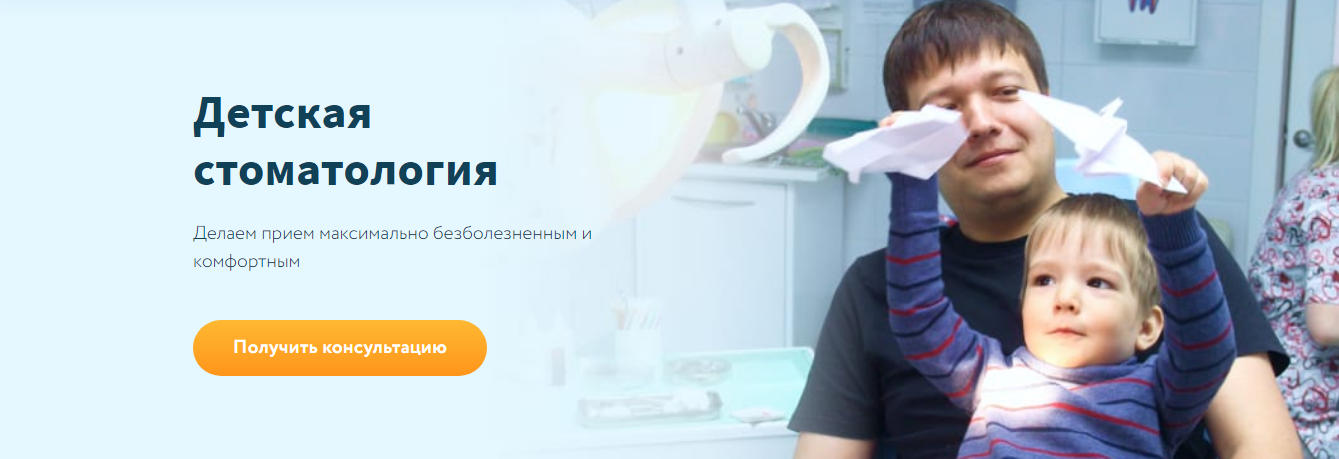 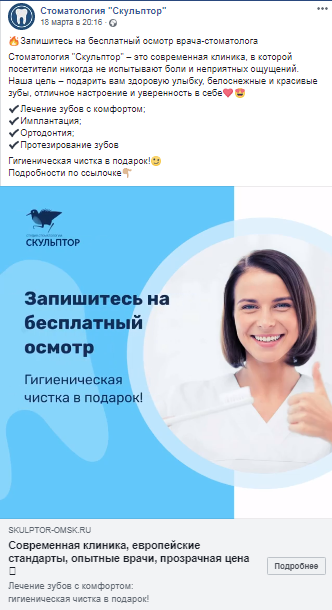 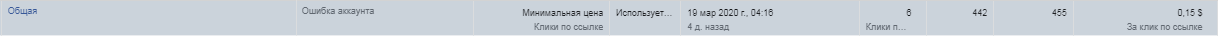 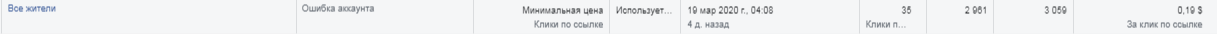 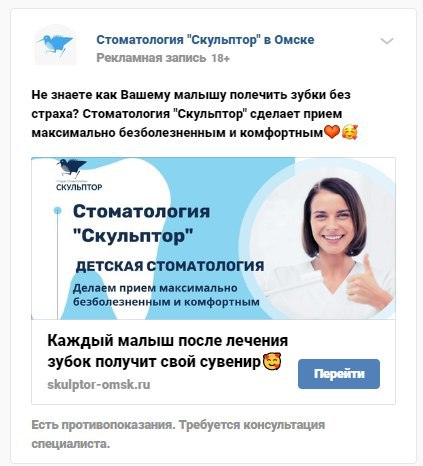 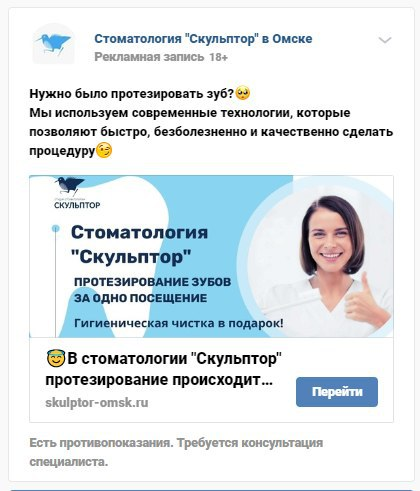 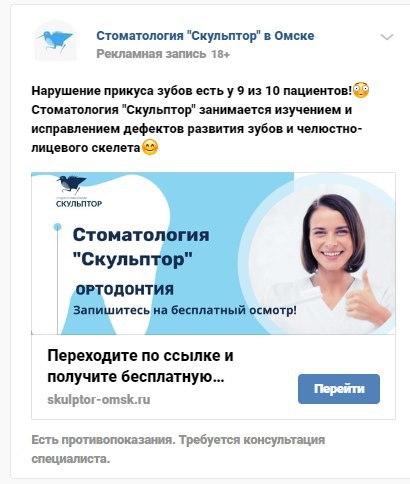 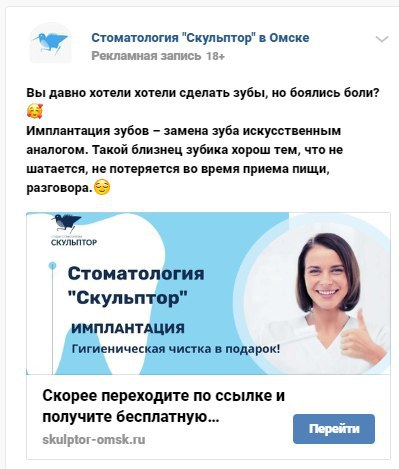 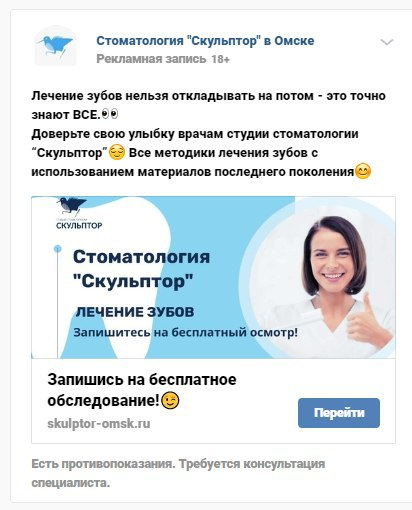 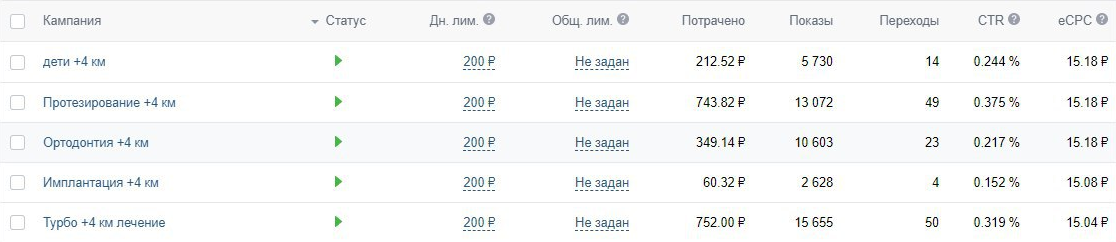 